Предмет АнсамбльКласс Веснянка, 3 г.о.Тема урокаПесни свадебного обряда.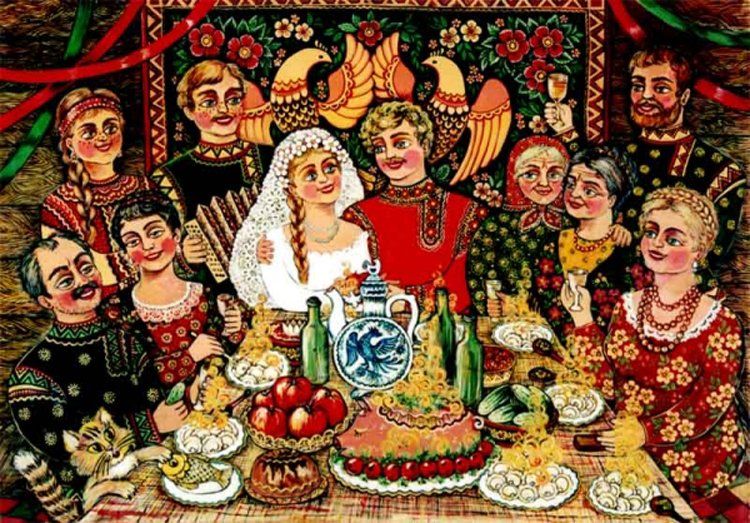 Сегодня на уроке мы научимсяПознакомимся со свадебными величальными, корильными песнями и причитаниями.Петь первый куплет песни «А кто у нас умен» (отдельно по голосам). Для изучения темы предлагаю вам Прочитать текст:В составе свадебного обряда самое важное место занимают песни: они принадлежат обряду и вне обряда не исполняются. Их функция — обрядовая. Свое назначение эти песни сочетают с поэтизацией традиционного ритуала. Отличительной особенностью свадебных песен является эпический, повествовательный стиль.Обрядовый фольклор - свадебные песни сложен по своему составу. Существует четыре основных жанра – свадебные, величальные, корильные песни и причитания. Свадебные обрядовые песни русского народа богаты изобразительно-выразительными средствами. Характерными признаками традиционной поэтики обрядовых песен являются постоянные эпитеты («высокие хоромы», «трава шелковая»), олицетворения («утушка крылышку любовалася»), сравнения («личенько, как брусничка»), слова с уменьшительно-ласкательными суффиксами как в обозначении жениха и невесты, так и членов семей («Марьюшка», «Иванушка», «матушка», «батюшка», «подруженьки», «свашенъки» и др.).Для величальных песен характерен прием идеализации в изображении характеров и внешности жениха и невесты. Как отмечают исследователи, основной чертой, общей для величальных свадебных песен, является необычайная яркость изображаемых картин, красота рисуемых портретов, богатство и пышность всей обстановки действия, это достигается прежде всего путем отбора из народных песен поэтических средств тех образов, которые искони связываются с понятиями богатства, благополучия и счастья.Лирические образы свадебных обрядных песен: селезень, сокол - для изображения жениха, и уточка, кукушка — для изображения невесты. Образ кукушки, связанный с похоронной символикой, появляется в свадебных песнях не случайно. По древнему обряду инициации, девушка должна была "умереть", похоронив прежнюю жизнь. Характерно, что символ кукушки звучит в песнях девичника, а также во время отъезда к венцу, то есть в песнях довенечной обрядности.Для сопоставления образов из мира природы и мира человека в песнях широко используется прием психологического параллелизма («На море утица да й купалася»).Некоторые свадебные песни сохранили древнюю связь с календарно-обрядовой поэзией ( У ворот береза стояла)Таким образом, свадебный обряд - это целый комплекс обрядовых действий, элементов устной поэзии, народной мифологии и народного, красноречия. Это своего рода энциклопедия крестьянской жизни.Посмотреть видео Самарские свадебные песниДополнительные ресурсыhttps://www.youtube.com/watch?v=6G8yxGtv2cQДомашнее задание (при наличии)Разучить свою партию 2-го куплета песни «А кто у нас умен». Разбор песни «Ещё некому берёзу сечь, рубить» (по голосам)